Numerical patternsMetallic NumbersConsider the sequence 1, 1, 2, 3, 5, 8, 13, 21, ... given by the law of recurrence an+1 = an + an-1 and calculate the quotient        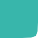 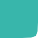 Generalize the previous result, taking as values of a1 and a2 the numbers that you consider appropriate and calculating 25 or 30 terms (uses the recursive rule an+1 = an + an-1). Discuss the results you got with your neighbor.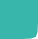 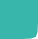 Considered the succession given by the recursive rule an+1 = an + 2an-1, where a1 =a 3 y a2 = 7, and calculates the thirty-first terms. Next, consider the succession of the quotients converges to the Copper number σCuStudy the succession of quotients  Part of the values a1= 4 and a2= 9 and uses the recursive rulean+1 = 2an + an-1. Check that the silver number is obtained.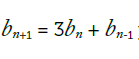 Choose different values of b1 and b2 for the recursive rule                     and check that the succession of 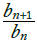 quotients of            tend to the bronze number.Use the recursive rule                     from two arbitrary generators and verifies that the succession of quotients generates a new metallic number. From the values a1 = 5 and a2 = 1 and the recursive rule an + 1 = 2an + 2an-1, check that the sequence ofquotients generates a platinum number.Generalize the results obtained in the previous activities. Check that the same results are obtained, regardless of the generating elements and the number of terms of the sequence and note that the number obtained depends solely on the recursive rule.Solve different quadratic equations of the type x2 - px - q = 0 for various values of p and q, being pand q natural numbers. Check that the solutions in the equation are irrational numbers and define thenumerical succession that generates them.Note that the bronze and nickel numbers have the same decimal part. Check if you can generalize the condition you have considered, solving different equations.This teaching material is written by the Federación Española de Sociedades de Profesores de Matemáticas (FESPM) and other authors.You can use and alter the teaching material for educational purposes, however the use of it for the purpose of sales is prohibited.